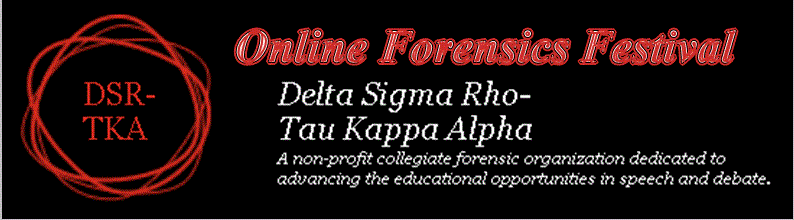 SchoolContact PersonEmailEntriesEntriesEntriesStudentEventYouTube linkJudgesJudgesName		EmailBase Entry Fee$20Number of uncovered slots:x $4Total Entry Fee: